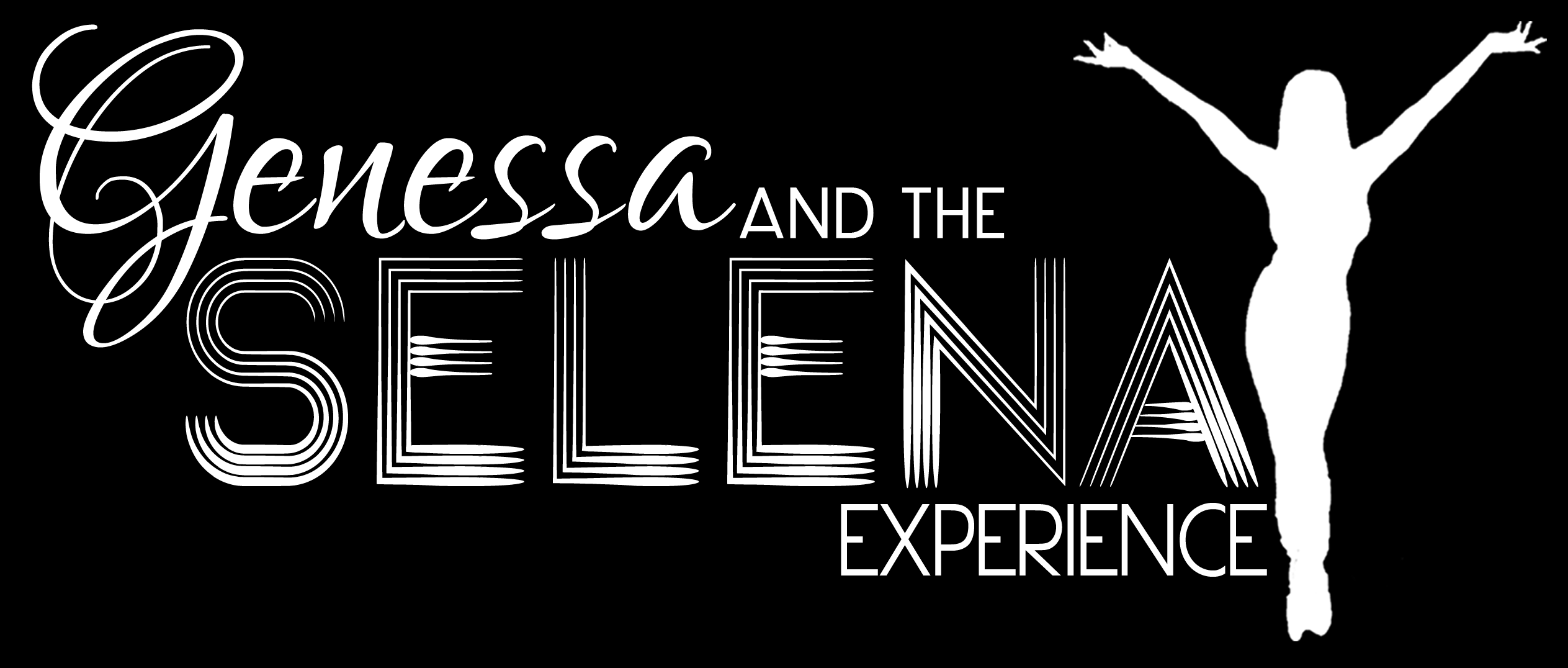 Backline RiderDrums – Please have drums on a level surface with carpet or other anti slip mechanismTama Starclassic or other Tama product first choice, second choice Yamaha:22” Kick Drum6 ½ by 14 “ Snare DrumSpare Snare drum of any depth12” Rack Tom with mount16” Floor Tom preferably with legs5 Cymbal stands (at least two with booms)2 Snare stands (please no “bucket” style; ie no DW please)Iron Cobra Double PedalHi Hat StandProfessional Quality Throne  (Please NOT Pneumatic) Roc n Sock preferred Cymbals – Sabian AA, AAX, HH or HHX or other professional line21 inch ride 2x 18 inch crashes18 inch China14 Inch hi HatsPercussion – Pearl or LP with Remo Ambassador headsTimbales – 14” and 15”Congas – 11 ¾” and 12”Quinto – 11”3 Cradle StandsBongos with StandsChimes14” Cymbal with StandKeyboards:1 -61 Key (or larger) Keyboard with Sstandard 5 pin DIN MIDI input and output1 – 76 Key (or larger) keyboard with standard 5 pin DIN MIDI input and output1 – 2 tiered Keyboard stand1-  Sustain PedalBassAmpeg SVT 8 x 10 cabinet with GK400RB amp or Hartke High Drive 4 x 10 cabinet with LH 1000 ampGuitarFender deluxe twin reverb or Supersonic DeVilleBack up Fender or Gibson Les PaulLead Vox-Wireless Sennheiser EW 500